Publicado en Barcelona el 26/10/2016 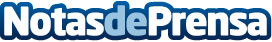 Logia inicia su expansión mediante franquiciasLogia se consolida como un referente de éxito empresarial en el sector del tatuaje. Su sistema de gestión hace posible el lanzamiento de 11 nuevas franquicias previstas en España el próximo año
Datos de contacto:Carmen Flores932696160Nota de prensa publicada en: https://www.notasdeprensa.es/logia-inicia-su-expansion-mediante-franquicias_1 Categorias: Nacional Franquicias Finanzas Emprendedores http://www.notasdeprensa.es